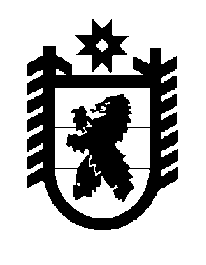 Российская Федерация Республика Карелия    ПРАВИТЕЛЬСТВО РЕСПУБЛИКИ КАРЕЛИЯРАСПОРЯЖЕНИЕот  16 июля 2015 года № 458р-Пг. Петрозаводск В соответствии со статьей 56 Земельного кодекса Российской Федерации, пунктами 17, 18 постановления Правительства Российской Федерации от 20 ноября 2000 года № 878 «Об утверждении Правил охраны газораспределительных сетей», на основании обращения Закрытого акционерного общества «Газпром газораспределение Петрозаводск»:1. Утвердить границы охранной зоны существующего объекта газораспределительных сетей: участок II-ой очереди газопроводов  низкого давления к жилым домам № 24 и 26 по ул. Краснофлотской, назначение: нежилое, протяженность 136,9 п. м, инв. № 28, адрес объекта: Республика Карелия,  г. Петрозаводск, ул. Краснофлотская, находящегося в собствен-ности Закрытого акционерного общества «Газпром газораспределение Петрозаводск», в соответствии со сведениями о местоположении границ объекта землеустройства, содержащимися в карте (плане) земле-устроительного дела, подготовленного Обществом с ограниченной ответственностью «ПКН-Строй».2. В целях предупреждения повреждения газораспределительной сети или нарушения условий ее нормальной эксплуатации наложить ограничения  (обременения) на земельные участки, входящие в охранную зону, указанную в пункте 1 настоящего распоряжения, предусмотренные пунктами 14, 15 и 16 Правил охраны газораспределительных сетей, утвержденных постановлением Правительства Российской Федерации от      20 ноября 2000 года № 878 «Об утверждении Правил охраны газораспре-делительных сетей».3. Рекомендовать Закрытому акционерному обществу «Газпром газораспределение Петрозаводск» обеспечить проведение кадастровых работ по формированию частей земельных участков, входящих в охранную зону, указанную в пункте 1 настоящего распоряжения, их государственный кадастровый учет и государственную регистрацию обременений в Едином государственном реестре прав на недвижимое имущество и сделок с ним.           ГлаваРеспублики  Карелия                                                             А.П. Худилайнен